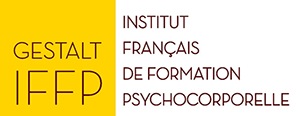 Demande d’inscription à la 
Conférence Thérapie d’enfants, un regard gestaltisteLa première de la série aura lieu le 30 avril 2024 de 18h à 20h30 
à GESTALT-IFFP - 77 Rue des Archives 75003 Paris – Tarif 15 €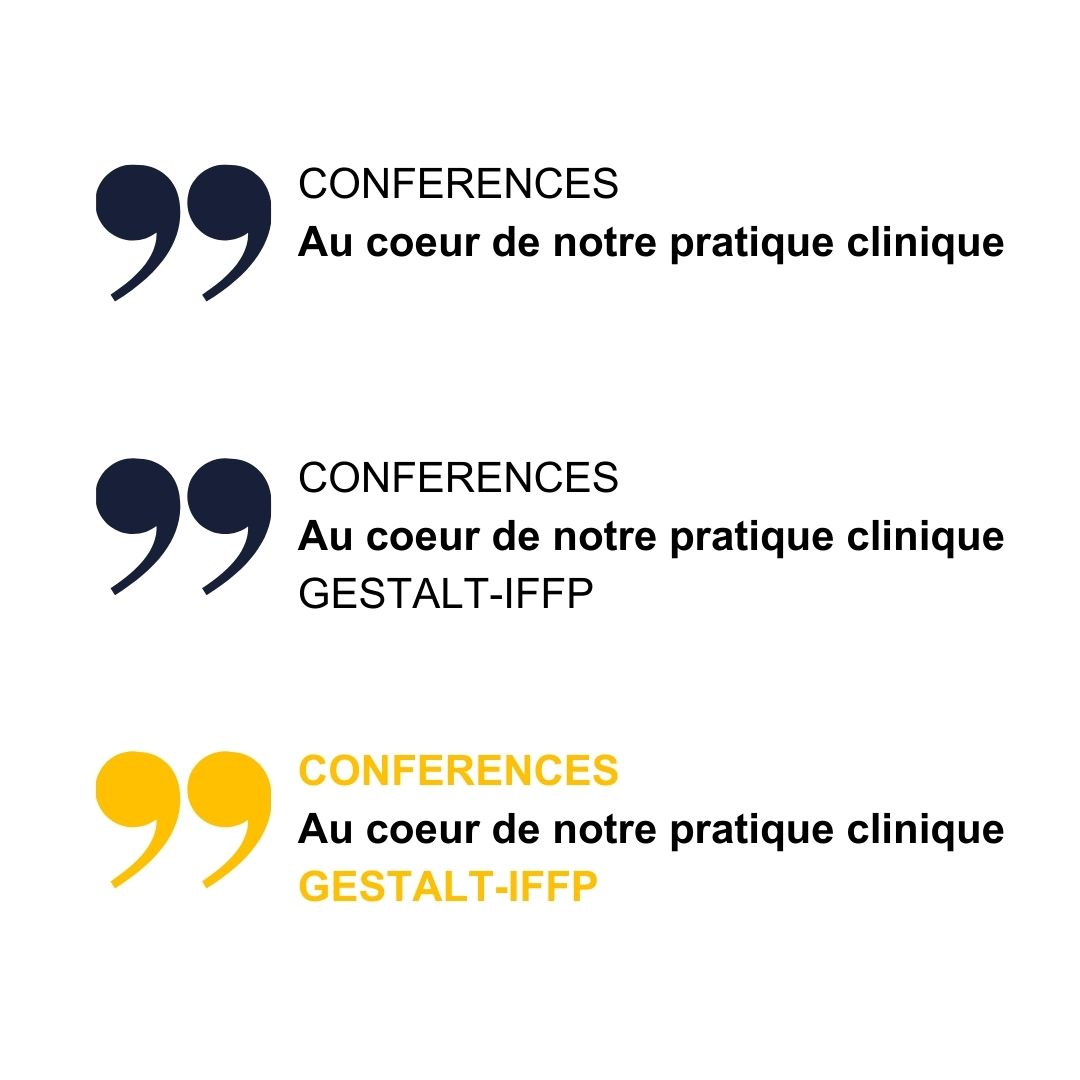 PRÉNOM : NOM : TÉL. MOBILE : EMAIL : Êtes-vousGestalt Praticien  Gestalt Thérapeute Autre certificat en psychothérapie / relation d’aide  - merci de préciser : Dans quelle école vous êtes-vous formé / vous formez-vous à la Gestalt Thérapie ou autre formation en psychothérapie / relation d’aide ? 